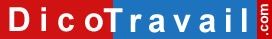 Lettre à utiliser s’il s’agit d’une première demandePrénom – Nom
Adresse
Code Postal – VilleNom de la Société
Adresse
Code postal – VilleLettre recommandée avec accusé de réception ou Lettre remise en main propre contre déchargeDemande de paiement de l’indemnité de précarité de fin de CDDLieu, Date,Madame, Monsieur,Le < date > nous avons conclu ensemble un contrat à durée déterminée qui devait prendre fin le < date >, puis mon contrat s’est poursuivi après l’échéance du terme sans que vous m’aillez proposé de façon formelle un contrat à durée indéterminée.Selon la jurisprudence (Cass. soc. 03-10-2007 n° 05-44958), lorsqu’il n’y a pas eu de conclusion formelle d’un CDI à la suite du CDD, c’est-à-dire par écrit, l’indemnité de fin de contrat de 10 % reste acquise au salarié.S’agissant à n’en pas douter d’un regrettable oubli, je vous demande de bien vouloir me verser cette indemnité, soit < montant > €.Expliquez et détaillez votre calcul.Éventuellement si vous voulez mettre la pression sur votre employeur : Si vous ne répondez pas favorablement à ma demande, je me verrais dans l’obligation de saisir le Conseil des Prud’hommes afin de demander le paiement de cette indemnité de précarité de fin de CDD ainsi que le paiement de dommages intérêts au titre du préjudice subi.Je vous prie d’agréer, Madame, Monsieur, l’expression de mes salutations distinguées.SignatureLettre à utiliser si vous avez déjà demandé le paiement de cette indemnité mais votre demande n’a pas aboutiPrénom – Nom
Adresse
Code Postal – VilleNom de la Société
Adresse
Code postal – VilleLettre recommandée avec accusé de réception ou Lettre remise en main propre contre décharge2ème demande de paiement de l’indemnité de précarité de fin de CDDLieu, Date,Madame, Monsieur,Le < date > nous avons conclu ensemble un contrat à durée déterminée qui devait prendre fin le < date >, puis mon contrat s’est poursuivi après l’échéance du terme sans que vous m’aillez proposé de façon formelle un contrat à durée indéterminée.Je vous rappelle que selon la jurisprudence (Cass. soc. 03-10-2007 n° 05-44958), lorsqu’il n’y a pas eu de conclusion formelle d’un CDI à la suite du CDD, c’est-à-dire par écrit, l’indemnité de fin de contrat de 10 % reste acquise au salarié.Malgré ma précédente demande du < date > vous ne m’avez toujours pas payé cette indemnité de précarité à laquelle j’avais droit.Je vous demande une nouvelle et dernière fois de bien vouloir me verser cette indemnité, soit < montant > €.Expliquez et détaillez votre calcul.Si vous ne répondez pas favorablement à ma demande dans les plus brefs délais, je me verrais dans l’obligation de saisir le Conseil des Prud’hommes afin de demander le paiement de cette indemnité de précarité de fin de CDD ainsi que le paiement de dommages intérêts au titre du préjudice subi.Dans l’attente de votre réponse que j’espère favorable, je vous prie d’agréer, Madame, Monsieur, l’expression de mes sentiments distingués.SignatureAVERTISSEMENT sur l'utilisation des modèles de lettresNous vous rappelons que le site Dicotravail.com ne donne aucun conseil personnalisé. Les modèles de lettres ne constituent pas une consultation juridique ni une rédaction réalisée en fonction de votre cas personnel. Ce qui implique qu’avant toute démarche pouvant avoir des conséquences, nous vous conseillons de recourir au conseil d'un avocat, le site Dicotravail.com ne saurait en aucun cas s’y substituer.Il en résulte que la responsabilité de l'auteur ne saurait être recherchée du fait de l'utilisation des modèles de lettres.Lettre de réclamation indemnité précarité de CDD s’il y a eu poursuite du contrat sans proposition d’un CDI